Board of Directors Nominee Interest FormThe opportunity to serve on the ABPLM Board of Directors is available annually.  You may nominate a colleague or yourself. Nominees must hold a current Certified Medical Director Credential (CMD).  Board terms are for three years.  The next term starts in August 2015 and will end in July 2018. Nominees interested in serving on the ABPLM Board of Directors must complete the form below and return it by May 15, 2015 along with a copy of your CV and a brief participation narrative describing: 1) why you would like to join the board, 2) what professional expertise you can bring to the board, and 3) how you could serve as a link between the ABPLM and stakeholders in Post-Acute and Long-Term Care medicine. Association/Professional Leadership Positions:Areas of Special Interest:Areas of Experience/Expertise:The ABPLM Board of Directors will select Board members in June 2015.  All nominees will receive notification as to the selection of new Board members by early July.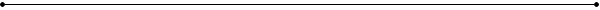 Please return this form along with your CV and participation narrative by May 15, 2015 to the ABPLM at cmd@amda.com or via fax to 888-249-6533, or by mail to: ABPLM 11000 Broken Land ParkwayColumbia, MD 21044.Nominee name: Nominee name: Nominee name: Title:  Title:  Title:  Company:  Company:  Company:  Street Address:  Street Address:  Street Address:  City:  State:  ZIP:  Work phone:Mobile:E-mail:YearRoleYearRole